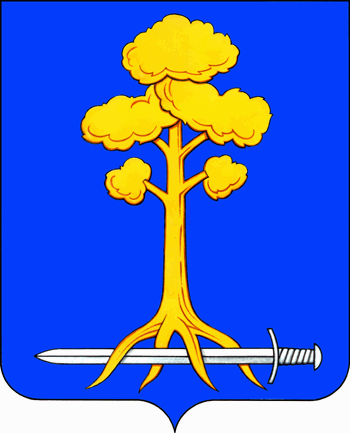 МУНИЦИПАЛЬНОЕ ОБРАЗОВАНИЕСЕРТОЛОВСКОЕ ГОРОДСКОЕ ПОСЕЛЕНИЕВСЕВОЛОЖСКОГО МУНИЦИПАЛЬНОГО РАЙОНАЛЕНИНГРАДСКОЙ ОБЛАСТИАДМИНИСТРАЦИЯП О С Т А Н О В Л Е Н И Е30 мая 2023г.                                                                            № 511г. СертоловоО подготовке и проведении на территории МО Сертоловомассовых культурных и спортивныхмероприятий в июне 2023 годаВ соответствии с Федеральным законом от 06.10.2003 г. № 131-ФЗ «Об общих принципах организации местного самоуправления в Российской Федерации», на основании Устава МО Сертолово, Положения об администрации, постановления администрации  МО Сертолово от 23.10.2019г. №903 «Об утверждении муниципальной программы МО Сертолово «Развитие культуры  в МО Сертолово» на 2020-2024 г.г.,постановления администрации МО Сертолово от 23.10.2019 г. №902  «Об утверждении муниципальной программы МО Сертолово «Развитие физической культуры и спорта в МО Сертолово» на 2020-2024г.г.,постановления администрации МО Сертолово от 23.10.2019г. №904 «Об утверждении муниципальной программы «Молодое поколение МО Сертолово» на 2020-2024 годы, администрация МО СертоловоПОСТАНОВЛЯЕТ:Провести в июне 2023года на территории МО Сертолово следующие мероприятия:      1.1. Мероприятия,посвященные Дню защиты детей «Праздник добра»:- 01.06.2023г., начало в 10:30. Место проведения: г.Сертолово ул. Молодцова д.7 к.2 (площадь за зданием администрации);- 02.06.2023 г., начало в 15:00. Место проведения: микрорайон Сертолово-2   ул. Тихвинская д. 6, к.1;- 02.06.2023 г., начало в 10:30. Место проведения: микрорайон Черная Речка,  в районе домов №4,№5,№20.       1.2. 01.06.2023г. Спортивную зарядку «Ни дня без движения!», начало в 11:00.Место проведения: г.Сертолово  ул. Молодцов д.7 к.2 (площадь за зданием администрации);       1.3. 15.06.2023г. Интерактивную программу на детских площадках, начало в 11:00. Место проведения: г. Сертолово;       1.4. Мероприятия, посвященные Дню России:- 12.06.2023г., праздничную программу «Моя Россиия», начало в 12:00. Место проведения: г. Сертолово ул. Молодцов д.7 к.2 (площадь за зданием администрации);- 12.06.2023г. «Фестиваль «Русское Подворье», начало в 11:30. Место проведения: г. Сертолово (зона отдыха «Сертоловский водоем», Парк Героев).       1.5. 12.06.2023г. Турнир по мини-футболу, посвященного Дню России, начало в 10:00. Место проведения: г. Сертолово ул. Молодцова д.4 корп.3,(ФОК футбольное поле).      1.6. 09.06.2023г. Конкурс «Веселые старты», начало в 17:30. Место проведения: г. Сертолово ул.Школьная д.1 корп. 2 (стадион  МОБУ ССОШ №1).      1.7. Торжественно-траурные митинги, посвященные Дню памяти и скорби – Дню начала ВОВ:- 22.06.2023г. начало в 10:30. Место проведения: Воинское захоронение Сертолово (в районе ул.Песочная д.14);-  22.06.2023г.  начало в 12:00. Место проведения: г.Сертолово микрорайон Черная речка.     1.8. 17.06.2023г. Турнир по экстремальным видам спорта «SERTOLO VOSTREET GAMES», начало в 13:00. Место проведения: г. Сертолово ул. Заречная д.17 (скейт-парк).2. В целях организации и проведения мероприятий, указанных в пункте 1 настоящего постановления, муниципальному автономному учреждению «Сертоловский культурно-спортивный центр «Спектр» выступить организатором мероприятий, для чего:       2.1.При организации и проведении массового мероприятия руководствоваться:- распоряжением Правительства Ленинградской области от 26.07.2007 года № 296-р «О порядке организации и проведения культурно-массовых, театрально-зрелищных мероприятий и фейерверков на территории муниципального района (городского округа) Ленинградской области»;    - постановлением администрации МО Сертолово от 21.01.2015 г. № 9 «Об утверждении Положения о порядке организации и проведения массовых мероприятий и фейерверков на территории муниципального образования Сертолово Всеволожского муниципального района Ленинградской области»;      2.2. Разработать и разместить на официальном сайте администрации МО Сертолово в информационно-телекоммуникационной сети Интернет Положение о соревнованиях и мероприятиях, указанных в п.1.1-1.8 в срок до 31.05.2023г.;      2.3. В целях организации безопасности и охраны общественного порядка организовать взаимодействие с 88 отделом полиции УМВД Российской Федерации по Всеволожскому району Ленинградской области, Группой охраны общественного порядка УМВД Российской Федерации по Всеволожскому району Ленинградской области, командиром ДНД МО Сертолово;      2.4.Обеспечить взаимодействие с силовыми структурами по обмену информацией, обо всех подозрительных ситуациях докладывать представителям силовых структур немедленно;      2.5.В целях предупреждения и пресечения проявлений экстремистского характера совместно с территориальными органами МВД РФ и МЧС РФ принять предусмотренные законом меры по антитеррористической защищенности мест массового пребывания людей в период проведения массовых мероприятий.3 .Рекомендовать 88 отделу полиции УМВД по Всеволожскому району Ленинградской области во взаимодействии с командиром ДНД МО Сертолово (при проведении мероприятий, предусмотренных графиком проведения рейдов ДНД в рамках муниципальной программы «Безопасный город Сертолово» на 2023-2027г.г.) принять меры к обеспечению:        - общественного порядка в местах проведения мероприятий и на прилегающих к ним территориях;       - незамедлительного реагирования на информацию, поступающую от граждан обо всех подозрительных предметах, находящихся в районе проведения мероприятий.4.  Рекомендовать ГБУЗ ЛО «Станция скорой медицинской помощи» принять меры к обеспечению медицинского сопровождения на период проведения мероприятий.5. Отделу местного самоуправления администрации МО Сертолово направить настоящее постановление в МАУ «Сертоловский КСЦ «Спектр», 88 отдел полиции УМВД по Всеволожскому району Ленинградской области, ГБУЗ ЛО «Станция скорой медицинской помощи». 6. Настоящее постановление разместить на официальном сайте администрации МО Сертолово в информационно-телекоммуникационной сети Интернет.7. Постановление вступает в силу после подписания.8. Контроль за исполнением настоящего постановления возложить на начальника отдела местного самоуправления администрации МО Сертолово Миллер Е.Г.Глава администрации						Ю.А.Ходько